SAVJETOVALIŠTE LANTERNATrg Tina Ujevića 5/321300 Makarskatel. 021/616-992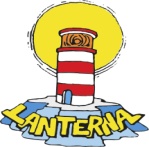 U.br. 944/18Makarska, 20. travanj 2018. god.OSNOVNIM ŠKOLAMA                                                                                               Savjetovalište Lanterna organizira Malonogometni turnir za učenike i učenice 7. i 8. razreda osnovnih škola Makarskog primorja. Turnir bi se održao u subotu, 12. svibnja 2018. u 8,30 h u OŠ Stjepana Ivičevića. Svaki razred treba prijaviti mješovitu ekipu od 6 igrača. Prijave treba dati pedagoginji najkasnije do srijede, 9. svibnja 2018. god.Pravila turnira su slijedeća:u igri u svakom trenutku mora biti jedna učenicautakmice traju 10 minutaprotivnici se određuju izvlačenjem po prijaviostala pravila su približna pravilima HNS-asudionici bi trebali biti obučeni u sportsku odjeću (po mogućnosti bijele majice)           Razredi mogu, ako žele, posebnim obilježjima označiti svoje ekipe, a navijači transparentima pomoći u natjecanju svoga razreda. Organizator će osigurati osvježenje za sudionike. Pobjedničke ekipe će dobiti pehar za 1., 2. i 3. mjesto.Cilj ovakvih aktivnosti je poticanje fizičke aktivnosti, druženja, razvitak tolerancije i komunikacije među mladima.Zahvaljujemo se na dosadašnjoj suradnji.Srdačan pozdrav,Predsjednica Udruge:Sanja Puharić